Trade Union Communications Awards 2015  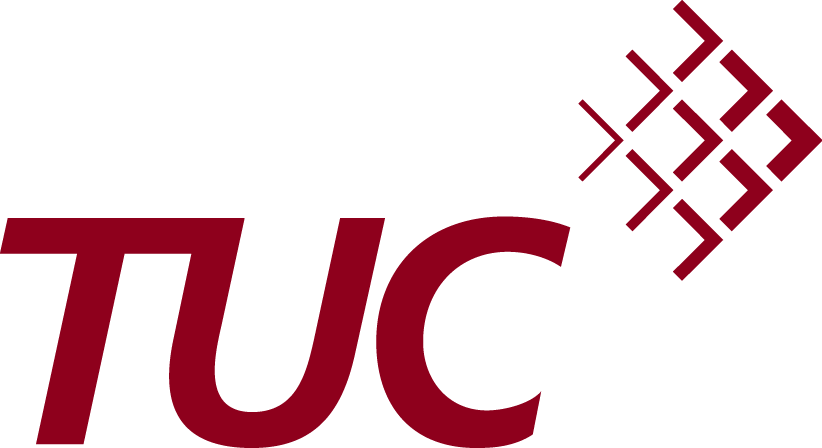 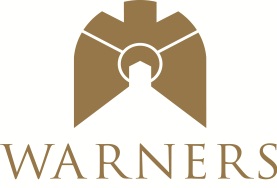 Category 4:  Best one-off publicationEntries should be a one-off publication rather than a regular communication to members. The category can include reports, leaflets, pamphlets, guides and campaign or recruitment material (including packs). Campaign and recruitment materials can also be part of the submission to Category 5 - Best campaign.Please ensure you complete the accompanying cover sheet to support your entry.Union:Title of one-off publication: Contact name in case of queries: Four copies of each entry are requiredPlease attach an entry form to each of your four copiesRemember to submit only one entry per category Closing date for receipt of entries is 3pm Friday 13 February 2015In order to assist us with the compilation of the exhibition and the brochure please submit a high resolution PDF of your entries.Please use a portal such as yousendit.com (now hightail.com) send them to Alen Mathewson (amathewson@tuc.org.uk) or send them on a CD.ENTRY FORM Trade Union Communications Awards 2015  